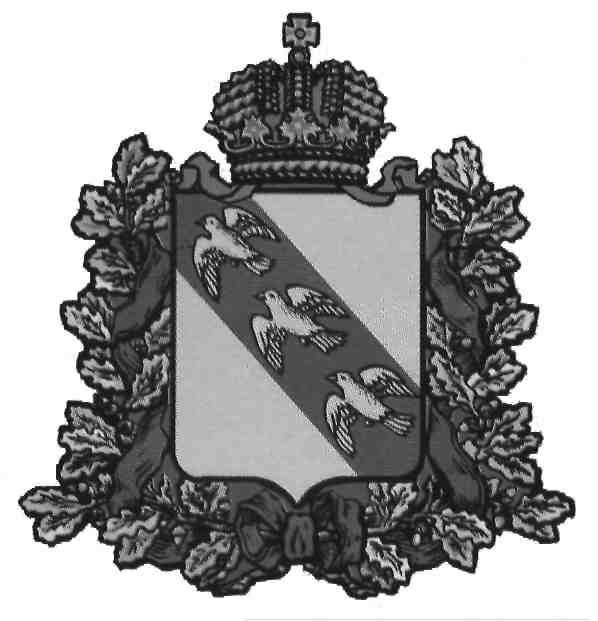 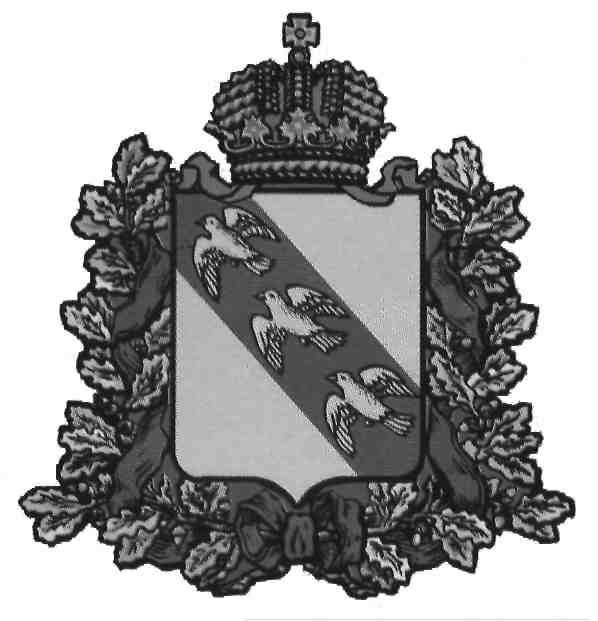 А Д М И Н И С Т Р А Ц И ЯСНАГОСТСКОГО    СЕЛЬСОВЕТАКореневского района  Курской областиП О С Т А Н О В Л Е Н И Еот 27.02.2020 г.  №   18Курская область, 307431, с. СнагостьОб утверждении отчета за 2019 год о реализации муниципальной программы  ««Развитие муниципальной службы в администрации Снагостского сельсовета Кореневского района Курской области».В соответствии с постановлением Администрации Снагостского сельсовета Кореневского района Курской области от 16.11.2018 № 87 об утверждении муниципальной программы ««Развитие муниципальной службы в администрации Снагостского сельсовета Кореневского района Курской области», Администрация Снагостского сельсовета ПОСТАНОВЛЯЕТ:1. Утвердить отчет за 2019 год о реализации муниципальной программы «Развитие муниципальной службы в администрации Снагостского сельсовета Кореневского района Курской области»,согласно приложения № 1.2. Настоящее постановление вступает в силу с даты подписания, подлежит обнародованию и размещению на официальном сайте Администрации Снагостского сельсовета Кореневского района Курской области.3. Контроль за исполнением настоящего постановления оставляю за собой.ГлаваСнагостского сельсовета						      В.В.КоноплинПриложение к постановлению Администрации Снагостского сельсовета Кореневского района №18 от 27.02.2020г.ГОДОВОЙ ОТЧЕТМуниципальная программа ««Развитие муниципальной службы в администрации Снагостского сельсовета Кореневского района Курской области».Основные результаты, достигнутые в отчетном годуОсновными результатами реализации муниципальной программы «Развитие муниципальной службы в администрации Снагостского сельсовета Кореневского района Курской области» являются: Реализация программы будет способствовать созданию необходимых условий для повышения эффективности и результативности развития муниципальной службы в администрации Снагостского   сельсовета Кореневского района Курской области.В рамках программы будут обеспечены следующие результаты:- повышение эффективности и результативности муниципальной службы;- внедрение и совершенствование механизмов формирования кадрового резерва, проведения аттестации муниципальных служащих;-  повышение квалификации муниципальных служащих;-  приобретение лицензионных программныхпродуктов;- обустройство  рабочих мест;- обеспечение материально-техническими ресурсами  рабочих мест муниципальных служащих;- обеспечение доступа к сети «Интернет»  рабочих мест муниципальных служащих;-прохождение диспансеризации  муниципальными служащими;- повышение доверия населения к органам местного самоуправления на 25%;- повышения уровня материально-технического обеспечения муниципальной службы Снагостского сельсовета до 90 % по отношению к запланированным показателям;- формирование нетерпимого отношения к коррупции. Общая численность муниципальных служащих  Администрации Снагостского сельсовета Кореневского района  по состоянию на 01 января 2019 года составляла 3 человек.В рамках реализации муниципальной программы созданы необходимые условия для профессионального развития муниципальных служащих. В 2019 году прошли обучение 2 муниципальных служащих на краткосрочных курсах повышения квалификации без отрыва от места службы.В 2019 году все муниципальные служащие прошли медицинское обследование.В отчетном году ожидаемые результаты муниципальной программы были достигнуты.Перечень мероприятий, выполненных и не выполненных (с указанием причин) в установленные срокиОсновные мероприятия муниципальной программы «Развитие муниципальной службы в администрации Снагостского сельсовета Кореневского района Курской области» в 2019 году выполнены.Реализация мероприятий, направленных на развитие муниципальной службы  муниципальной программы «Развитие муниципальной службы в администрации Снагостского сельсовета Кореневского района Курской области»  включает следующие основные мероприятия:Основное мероприятие №I.I. «Содействие повышению квалификации муниципальных служащих». В рамках осуществления этого основного мероприятия предусматривается:- организация обучения муниципальных служащих на курсах повышения квалификации.Основное мероприятие №1.2. Обеспечение материально-техническими ресурсами и информационно-коммуникационное сопровождение рабочих мест муниципальных служащих  Снагостского сельсовета  Кореневского района Курской области.В рамках осуществления этого основного мероприятия предусматривается:- материально-техническое обеспечение муниципальной службы Снагостского сельсовета Кореневского района Курской области;- мероприятия по приобретению, ремонту и обслуживанию компьютерной техники, оргтехники, приобретению и обновлению программного обеспечения для обеспечения деятельности муниципальных служащих, замещающих должности муниципальной службы в администрации Снагостского сельсовета  Кореневского района Курской области;- обустройство и модернизация рабочих мест муниципальных служащих, замещающих должности муниципальной службы в администрации Снагостского сельсовета  Кореневского района Курской области;- обеспечение доступа к внешним информационным ресурсам и сетям связи, коммуникационным сетям и оплата почтовых расходов, связанных с исполнением должностных обязанностей муниципальными служащими, замещающими должности муниципальной службы в администрации Снагостского сельсовета  Кореневского района Курской области.Сведения о достижении значений показателей (индикаторов) муниципальной программыВ муниципальной программе «Развитие муниципальной службы в администрации Снагостского сельсовета Кореневского района Курской области» выделено восемь целевых показателей (индикаторов). Достигнутые показатели (индикаторы) муниципальной программы за 2019 год не имеют отклонений от плановых значений. Данные об использовании бюджетных ассигнований и иных средств на выполнение мероприятийНа реализацию мероприятий муниципальной программы израсходовано 773,5 тыс. руб., в том числе: из бюджета Снагостского сельсовета Кореневского района  Курской области 773,5 тыс. руб.Информация о внесенных ответственным исполнителем изменениях в муниципальную программуВ 2019 году  в муниципальную программу «Развитие муниципальной службы в администрации Снагостского сельсовета Кореневского района Курской области» постановлениями Администрации Снагостского  сельсовета Кореневского  района Курской области №41 от 30.04.2019, №127 от 30.12.2019 г. внесены изменения.Анализ факторов, повлиявших на ход реализации муниципальной программыВсе запланированные мероприятия муниципальной программы «Развитие муниципальной службы в администрации Снагостского сельсовета Кореневского района Курской области» в 2019 году были реализованы. На  100 % осуществлено финансирование мероприятий, при этом все целевые индикаторы достигнуты.Результаты оценки эффективности реализации муниципальной программы.Оценка эффективности реализации муниципальной программы проводилась по следующим направлениям:1.Степень достижения за отчетный период запланированных значений целевых показателей программы2.Уровень финансирования за отчетный период мероприятий Программы от запланированных объемов.3.Степень выполнения мероприятий Программы.4. Оценка эффективности Программы в целом.Согласно произведенным расчетам получена следующая оценка:Программа реализована в 2019 году с высоким уровнем эффективности.№п/пНаименование показателяЕдиница измерения2019 год2019 год2019 год2019 год№п/пНаименование показателяЕдиница измеренияПлан План Факт1235561.Переподготовка и повышение квалификации  муниципальных служащихчеловек3332.Увеличение на 1 человека муниципальных служащих в кадровый резервчеловек1113.Повышения доверия к органам местного самоуправленияпроцентов3540404.Формирование нетерпимого отношения к коррупциипроцентов1001001005,Прохождение диспансеризации муниципальных служащихчеловек2226.Повышение уровня материально-технического обеспечения муниципальной службыпроцентов8080807.Приобретение  компьютеров, приобретение лицензированных программных продуктовединиц1118.Обустройство  рабочих местединиц1119.Обеспечение доступа к сети «Интернет» 100 % рабочих мест муниципальных служащихпроцентов100100100Формулировка подкритерияБалльная оценкаСтепень достижения за отчетный период запланированных значений целевых показателей программы100%Уровень финансирования за отчетный период мероприятий Программы от запланированных объемов100%Степень выполнения мероприятий Программы100%Оценка эффективности Программы в целом100%